Sunday School – 9:30Worship Service – 10:00Worship Leader:  Tim Troyer“Marvelous Grace of our Loving Lord”      (blue #151)“Wonderful grace of Jesus”       (blue #150)“Only by Grace”Welcome to WorshipSharing and PrayerOffering:	Please tear off your “Response Sheet” and drop it		In the offering basket.Children’s Moment:		Kids to Activity Room with Katie Leichty & Kira Schweitzer		             (4 years and younger)Message:		          Brad Roth		“THE BOMB IS EMPTY…NOW WHAT??			   Colossians 3:1-17“The Lord Lift You Up”     (green #73)What’s happening at Bellwood this week:Monday, April 9 – Bible School meeting – 6:30Wednesday, April 11 – Grounded Youth – Jr. 6:15- 7:15					   Sr. 7:30 – 9:00Thursday, April 12 – A.A. & Alanon – 7:30Friday, April 13 – Taric’s day offCommunity Vacation Bible School:  The Community VBS Planning Committee will meet tomorrow evening here at Bellwood in the Fellowship at 6:30pm. Bellwood will host VBS this year from Sunday, July 15th to Thursday, July 19th.Everyone is invited to Bellwood on Sunday, April 15 to celebrate together as Taric gets ordained.  The ordination service will begin at 2:30pm with refreshments to follow.  We would love for you to come!Social Group #2:  We will be serving the snacks for the reception following Taric’s Ordination service next Sunday afternoon, April 15th.  If you are in Group 2, and would be able to help, please let Sandra Stauffer or Peg Burkey know as soon as possible.  We will set up immediately after church, then serve the food after the service, and clean up afterwards.  Thanks!From Hesston College -  Join the road trip to Hesston College May 4 and 5.  This trip is open to prospective students and anyone interested in getting to Hesston for a day!  The bus will leave Iowa Mennonite School, Kalona, at 6am on Friday, May 4 and make stops to pick up more passengers at Shoemaker’s Travel Plaza, Lincoln, Shell in York and Bruning Food Mart/Shell in Bruning.  Upon arrival prospective students will participate in a campus tour and other visit activities.  The bus will leave Hesston for its return trip at noon on May 5.  Cost is $15 for high school students and $30 for adults.  Reserve your seat or get your questions answered by contacting brandy.quinn@hesston.edu or 621-327-8214.  First come, first served!Last Week:  Worship Attendance – 141,  Budget - $6,67822nd Week Budget ReportBudget Giving Summary	Last Week		Fiscal YTFContributions			$6,678			$126,799Budgeted			$5,500			$121,000Over(under)			$1,178			$5,799Birthday’s this week:  Steve Fougeron, Cliff Irwin, Jason Burkey (Mon.),  Roger Hostetler (Wed.)  Eileen Hostetler, Nicholas Stauffer (Thurs.)Anniversaries this week:  Roger & Holly (today), Jim & Karen (Wed.)Activity Room:April 15 – Deann & Adyline HerrApril 22 – Verlyn Dunlap & Shirley SpohnApril 29 – Sheryl Keller & Alyssa BrownWorship Leader, Music & Singers:April 15 – Worship Leader – Taric Leichty	    Piano – Pam Erb	    Offertory – Jessica Dunlap	    Singers – Nick, Katie Spohn, Char Roth	    Children’s Moment – Brenda Stauffer	    Speaker – Tim DetweilerApril 22 – Worship Leader – Joy Steckly	    Piano – Peg Burkey	    Offertory – Janice Donoghue	    Singers – Sid, Jeni, Josh	    Children’s Moment – Jessica DunlapRemember in Prayer:Pray for God’s Spirit to guide us in this transitionPeriod of BellwoodJim Eberspacher familyBellwood Mennonite Church520 B Street, Milford, NE 68405Church Office 402-761-2709Montessori School 402-761-3095Email:  bell606@windstream.netWebsite:  www.bellwoodchurch.orgAssociate Pastor of Youth – Taric Leichty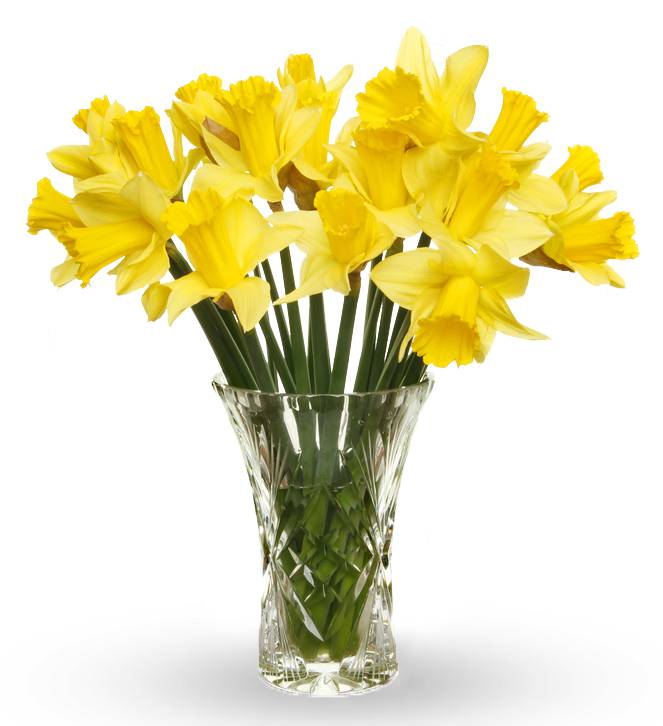 April 8, 2018